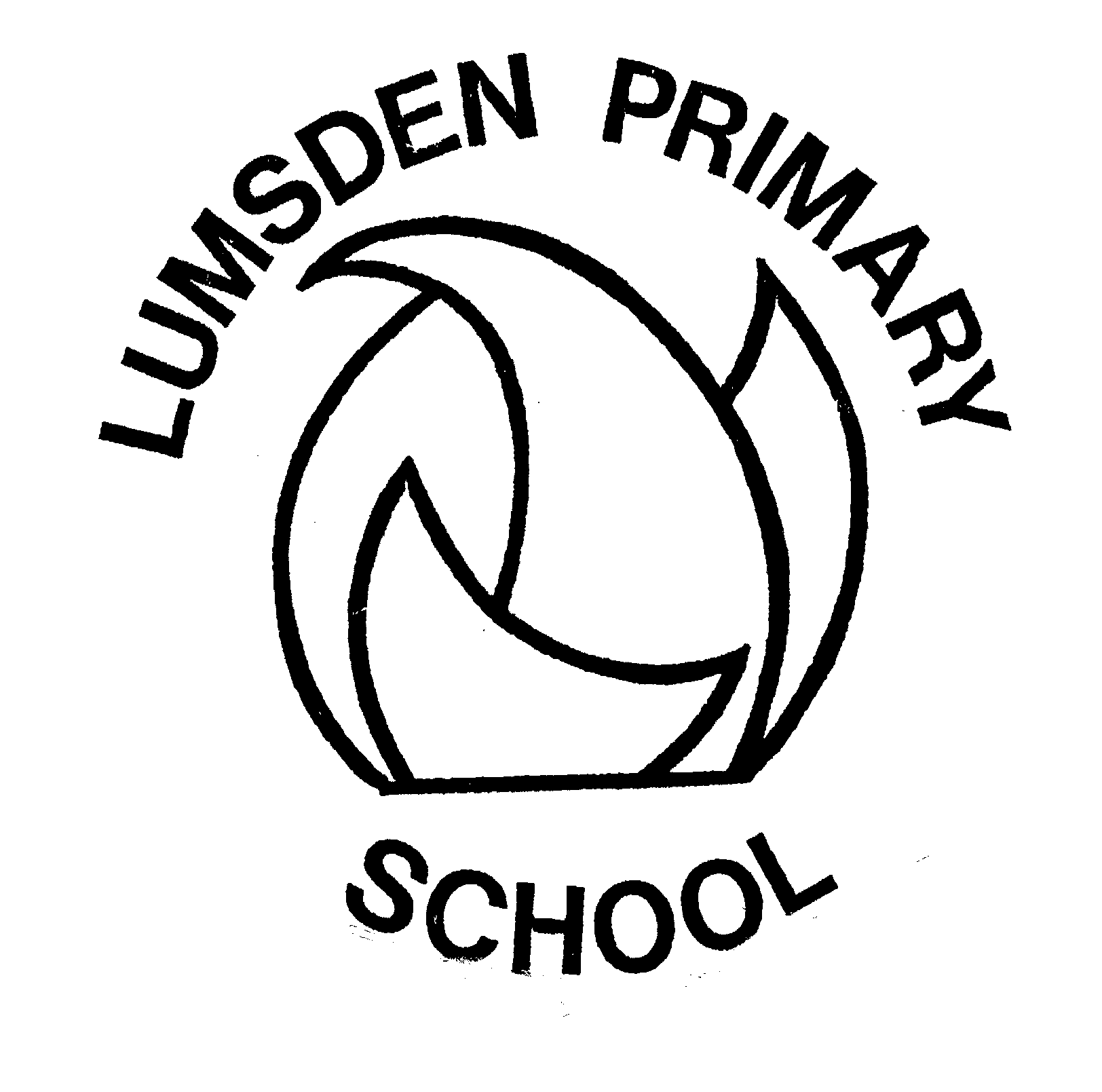 9.00 – 10.309.00 – 10.3010.45 -12.3010.45 -12.3010.45 -12.3012.30 – 1.301.30 – 2.002.00 – 3.15MondayJB teachingReadingMental MathsPhonicsP2 reading interventionReadingMental MathsPhonicsP2 reading interventionBREAKP1-3 teethDoodle timeReading ComprehensionSpanishLUNCHP1/2 Talknig and ListeingP3-7 independent study including leadership activitiesHealth & WellbeingTuesdayReadingP2 reading interventionNumeracyJB/KBBREAKP1-3 TeethImprove a sentencePEPhonics and spelling practiceLUNCHP1/2 Talknig and ListeingP3-7 independent study including leadership activitiesRMEP1/2 Play focusWednesdayKB teachingReadingP2 reading interventionNumeracyJB/KBBREAKP1-3 Teeth P4-7 HandwritingWritingP1/2 JBP3-7  KBWritingP1/2 JBP3-7  KBLUNCHP1-3 HandwritingP4-7 independent study including leadership activitiesContextThursdayKB teachingReadingP2 reading interventionNumeracyJB/KBBREAKP1-3 TeethDoodle timeRecorderPhonicsSpelling & GrammarContextLUNCHP1-3 HandwritingP4-7 independent study including leadership activitiesPEThursdayKB teachingReadingP2 reading interventionNumeracyJB/KBBREAKP1-3 TeethDoodle timeRecorderP6/7 Chanter (I. Gauld)ContextLUNCHP1-3 HandwritingP4-7 independent study including leadership activitiesPEFridayKB teachingReadingP2 reading interventionHeadie Huddle (JB)NumeracyJB/KBBREAKP1-3 TeethHandwritingContextAssembly (JB)LUNCHP1-3 HandwritngP4-7 independent study including leadership activitiesPlay (KB)Outdoor Learning (JB)Gardening (A. Miller)